от 29 апреля 2020 года № 88О внесении изменений в распоряжение администрации Килемарского муниципального района от 17 марта 2020 года № 541. Внести в распоряжение администрации Килемарского муниципального района от 17 марта 2020 года № 54 «О введении повышенной готовности на территории Килемарского муниципального района» в редакции распоряжений в редакции распоряжений от 27.03.2020 г. № 67, от 31.03.2020 № 69, от 06.04.2020 № 79, от 20.04.2020 г. № 84 следующие изменения:распоряжение изложить в следующей редакции:«О мерах по обеспечению санитарно-эпидемиологического благополучия населения на территории Килемарского муниципального района в связи с распространением новой коронавирусной инфекции (COVID-19)В целях обеспечения санитарно-эпидемиологического благополучия населения на территории Килемарского муниципального района в связи с распространением новой коронавирусной инфекции (COVID-19), в соответствии с Федеральным законом от 21 декабря 1994 г. № 68-ФЗ «О защите населения и территорий от чрезвычайных ситуаций природного и техногенного характера», Указом Президента Российской Федерации от 2 апреля 2020 г. № 239 «О мерах по обеспечению санитарно-эпидемиологического благополучия населения на территории Российской Федерации в связи с распространением новой коронавирусной инфекции (COVID-19)», Указом Президента Российской Федерации от 28 апреля 2020 г. №294 «О продлении действия мер по обеспечению санитарно-эпидемиологического благополучия населения на территории Российской 

Федерации в связи с распространением новой коронавирусной инфекции
 (COVID-19)», Указом Главы Республики Марий Эл от 29 апреля 2020 года №93 «О внесении изменений в Указ Главы Республики Марий Эл от 17 марта 2020 г. № 39»1. Ввести до 11 мая 2020 года включительно на территории Килемарского муниципального района режим повышенной готовности.2. Установить, что на территории Килемарского муниципального района до 11 мая 2020 г. включительно не допускается проведение публичных, досуговых, развлекательных, зрелищных, культурных, физкультурных, спортивных, выставочных, просветительских, рекламных и иных массовых мероприятий с очным присутствием граждан, а также оказание соответствующих услуг, в том числе в парках культуры и отдыха и в иных местах массового посещения граждан.3. Временно приостановить до 11 мая 2020 г. включительно деятельность находящихся на территории Килемарского муниципального района организаций независимо от организационно-правовой формы и формы собственности, а также индивидуальных предпринимателей (далее организации). за исключением следующих организаций:1) органы местного самоуправления;2) 	непрерывно действующие организации, организации, имеющие оборудование, предназначенное для непрерывного технологического процесса;3) медицинские и аптечные организации;4) 	организации, обеспечивающие население продуктами питания и товарами первой необходимости;5)	 организации, выполняющие неотложные работы в условиях чрезвычайной ситуации и (или) при возникновении угрозы распространения заболевания, представляющего опасность для окружающих, в иных случаях, ставящих под угрозу жизнь, здоровье или нормальные жизненные условия населения;6)	 организации, осуществляющие неотложные ремонтные и погрузочно-разгрузочные работы;7) 	организации, предоставляющие финансовые услуги в части неотложных функций (в первую очередь услуги по расчетам и платежам);8)	 иные организации, определенные решением Правительства Республики Марий Эл исходя из санитарно-эпидемиологической обстановки и особенностей распространения новой коронавирусной инфекции (COVID-19) в Республике Марий Эл.4. Обязать до 11 мая 2020 г. включительно:а) 	граждан, прибывших с территорий иностранных государств, а также граждан, прибывших из субъектов Российской Федерации:сообщать на горячую линию по предупреждению распространения короновирусной инфекции на территории Республики Марий Эл по номеру телефона (8362)69-02-63 о своем возвращении в Российскую Федерацию с
 территорий иностранных государств, прибытии из других субъектов 
Российской Федерации, месте, датах пребывания на указанных территориях, свои данные и контактную информацию;обеспечить самоизоляцию на дому на срок 14 календарных дней со дня прибытия на территорию Килемарского муниципального района с территорий иностранных государств или из других объектов Российской Федерации;при появлении первых респираторных симптомов незамедлительно обратиться за медицинской помощью на дому без посещения медицинских организаций;соблюдать постановления руководителя Федеральной службы по надзору в сфере защиты прав потребителей и благополучия человека - Главного государственного санитарного врача Российской Федерации, санитарных врачей о нахождении в режиме изоляции на дому;б) 	граждан, совместно проживающих в период обеспечения изоляции с гражданами, указанными в подпункте «а» настоящего пункта, а также с гражданами, в отношении которых приняты постановления санитарных врачей об изоляции, обеспечить самоизоляцию на дому на 14 календарных дней, либо на срок, указанный в постановлениях санитарных врачей.в) граждан в возрасте старше 65 лет, а также граждан, имеющих заболевания, указанные в приложении № 1 к настоящему распоряжению,             соблюдать режим самоизоляции, который должен быть обеспечен по месту проживания указанных лиц либо в иных помещениях, в том числе в жилых и садовых домах (данное ограничение не распространяется на руководителей и работников (служащих) организаций и органов местного самоуправления, чье нахождение на рабочем (служебном) месте является критически важным для обеспечения их функционирования, при наличии справки работодателя по форме согласно приложению № 2 к настоящему распоряжению);г) 	граждан, за исключением граждан, указанных в подпункте «в» настоящего пункта, не покидать места проживания (пребывания), за исключением случаев обращения за экстренной (неотложной) медицинской помощью и случаев иной прямой угрозы жизни и здоровью, а также следования к ближайшему месту приобретения товаров, работ, услуг, реализация которых не ограничена в соответствии с настоящим распоряжением, выгула домашних животных на расстоянии, не превышающем 100 метров от места проживания (пребывания), выноса отходов до ближайшего места накопления отходов. Разрешается передвижение по территории Республики Марий Эл, если это связано с осуществлением деятельности, которая не приостановлена в соответствии с законодательством Российской Федерации и законодательством Республики Марий Эл, при наличии справки работодателя по форме согласно приложению № 2 к настоящему Указу;д) 	граждан находиться в общественных местах с использованием средств индивидуальной защиты органов дыхания (маски, респираторы), а
 также соблюдать дистанцию до других граждан не менее 1,5 метра (социальное дистанцирование), в том числе в общественном транспорте (социальное дистанцирование не применяется в случае оказания услуг по перевозке пассажиров и багажа легковым такси);е) 	органы местного самоуправления, организации независимо от организационно-правовой формы и формы собственности, а также индивидуальных предпринимателей, а также иных лиц, деятельность которых связана с совместным пребыванием граждан, обеспечить соблюдение гражданами (в том числе работниками) социального дистанцирования, в том числе путем нанесения специальной разметки и установления специального режима допуска и нахождения в зданиях, строениях, сооружениях (помещениях в них), на соответствующей территории (включая прилегающую территорию), а также обязательную обработку дезинфицирующими средствами рук граждан (в том числе работников и посетителей), а также ежечасную санитарную обработку непосредственно контактирующих поверхностей.5.	Временно приостановить до 11 мая 2020 г. включительно:а) 	посещение гражданами объектов (территорий) религиозных организаций, за исключением служителей и религиозного персонала указанных религиозных организаций, а также лиц, присутствие которых необходимо для проведения онлайн-трансляций богослужений;б) 	посещение гражданами кладбищ, за исключением случаев обращения за оформлением услуг по погребению (захоронению) и участия в погребении (захоронении).6. 	Обязать работодателей, чья деятельность в соответствии с пунктом 3 настоящего распоряжения временно не приостановлена (не ограничена) на территории Килемарского муниципального района:а)	 обеспечить измерение температуры тела работникам на рабочих местах с обязательным отстранением от нахождения на рабочем месте лиц с повышенной температурой;б)	 при поступлении запроса от Управления Федеральной службы по надзору в сфере защиты прав потребителей и благополучия человека по Республике Марий Эл незамедлительно представлять информацию обо всех контактах заболевшего новой коронавирусной инфекцией (СOVID-19) в связи с исполнением им трудовых функций, обеспечить проведение дезинфекции помещений, где находился заболевший;в)	 не допускать на рабочее место и (или) территорию организации работников из числа граждан, указанных в подпунктах «а» и «б» пункта 4 настоящего распоряжения, а также работников, в отношении которых приняты постановления санитарных врачей об изоляции;г) 	перевести граждан, обязанных соблюдать режим самоизоляции в соответствии с подпунктом «б» пункта 4 настоящего распоряжения, с их согласия на дистанционный режим работы или предоставить им ежегодный оплачиваемый отпуск.	 7. Муниципальному учреждению «Отдел образования и молодежи администрации Килемарского муниципального района» организовать реализацию образовательных программ начального общего, основного общего, среднего общего образования и дополнительных образовательных программ в дистанционной форме, определив численность и режим работы педагогических и иных работников;организовать переход спортивных учреждений на дистанционную форму обучения;8.	 Отделу культуры. физкультуры и спорта администрации Килемарского муниципального района организовать реализацию дополнительных образовательных программ в дистанционной форме, определив численность и режим работы работников.9. Муниципальному учреждению «Отдел образования и молодежи администрации Килемарского муниципального района», осуществляющему функции и полномочия учредителя образовательных организаций, реализующих образовательные программы дошкольного образования, обеспечить в указанных образовательных организациях работу дежурных групп с соблюдением санитарного режима.10. Главам администраций городского и сельских поселений организовать:а) работу по выявлению фактов нарушения распоряжения, организовать рабочие группы, определить ответственных должностных лиц по передаче сведений об установленных фактах нарушений органам исполнительной власти Республики Марий Эл, уполномоченных составлять протоколы об административных правонарушениях, предусмотренных статьей 20.61 Кодекса Российской федерации об административных правонарушениях, в соответствии с их компетенцией;б) сбор информации о гражданах, прибывших, и ежедневно направлять указанную информацию в Управление Федеральной службы по надзору в сфере защиты прав потребителей и благополучия человека по Республике Марий Эл и Министерство внутренних дел по Республике Марий Эл;в) вручение гражданам, прибывшим из субъектов Российской Федерации в муниципальное образование, соответствующих уведомлений, о необходимости соблюдения ими обязательств (ограничений), установленных Указом Главы Республики Марий Эл от 17 марта 2020 г. №39 (с учетом изменений) по форме установленной настоящим распоряжением.11. Установить, что распространение новой коронавирусной инфекции (COVID-19) является в сложившихся условиях чрезвычайным и непредотвратимым обстоятельством, повлекшим введение режима повышенной готовности в соответствии с Федеральным законом от 21 декабря 1994 г. № 68-ФЗ «О защите населения и территорий от чрезвычайных ситуаций природного и техногенного характера», который является обстоятельством непреодолимой силы.12. Рекомендовать Килемарскому лесничеству – филиалу ГКУ РМЭ «Центральное межрайонное управление лесами», Волжскому лесничеству – филиалу  ГКУ РМЭ «Западное межрайонное управление лесами»:уточнить наличие и состояние техники, порядок ее задействования в соответствии со Сводным планом тушения лесных пожаров на территории Килемарского района;организовать информирование населения о введенном ограничении пребывания граждан в лесах и въезда в леса транспортных средств;выполнить комплекс мероприятий по предупреждению возникновения лесных пожаров и оперативному реагированию в случае их возникновения;включить в маршруты патрулирования мобильных групп традиционные места отдыха населения в лесах, включая места привалов неорганизованных туристских групп при сплавах по рекам. 13. Рекомендовать ОП № 8 МО МВД России «Медведевский»:принять дополнительные меры по обеспечению общественного порядка и безопасности людей в местах массового пребывания;активизировать проведение комплекса профилактических мероприятий с целью выявления лиц, планирующих совершить противоправные акты, групповые хулиганские действия, другие правонарушения против жизни и здоровья граждан; скорректировать расчеты сил и средств, привлекаемых для пресечения и минимизации последствий террористических актов на территории района, уточнить порядок их развертывания и применения.14. Рекомендовать главам администраций городского и сельских поселений: организовать дежурство ответственных должностных лиц из числа руководящего состава;уточнить порядки (планы) действий (взаимодействия) при угрозе и возникновении чрезвычайных ситуаций;организовать информирование населения о прогнозируемых чрезвычайных ситуациях, о приемах и способах защиты от них, в том числе при возникновении лесных пожаров, о введенном ограничении пребывания граждан в лесах и въезда в леса транспортных средств;завершить прокладку минерализованных полос и противопожарных разрывов вокруг населенных пунктов примыкающих к лесным массивам, к особо охраняемым природным территориям с целью недопущения перехода на них огня природных пожаров;уточнить состав сил и средств, привлекаемых к ликвидации аварийных и чрезвычайных ситуаций, провести проверку их готовности;усилить и привести в повышенную готовность подведомственные аварийные службы; обеспечить контроль за функционированием объектов жизнеобеспечения (водозаборы, скважины, трансформаторные подстанции и др.);организовать проверки наличия и готовность к использованию резервов материальных ресурсов для ликвидации возможных чрезвычайных ситуаций;проверить систему оповещения, организовать оперативное информирование населения о чрезвычайных ситуациях и любых сообщениях угрожающих безопасности жизнедеятельности населения.15. Доклады о выполненных мероприятиях и складывающейся обстановке представлять в ЕДДС муниципального образования по телефонам:  8(83643) 2-12-23, 8(83643) 2-52-15  ежедневно с 07 час. 00 мин. до 08 час. 00 мин. и с 19 час. 30 мин. до 20 час. 00 мин., при происшествиях незамедлительно.16. 	Контроль за исполнением настоящего распоряжения оставляю за собой.»2. Настоящее распоряжение вступает в силу с 1 мая 2020 года.3. Разместить настоящее постановление на странице администрации Килемарского муниципального района в информационно-телекоммуникационной сети официального интернет-портала Республики Марий Эл.КИЛЕМАР МУНИЦИПАЛЬНЫЙ РАЙОНЫНАДМИНИСТРАЦИЙАДМИНИСТРАЦИЯКИЛЕМАРСКОГО МУНИЦИПАЛЬНОГО РАЙОНАРАСПОРЯЖЕНИЙРАСПОРЯЖЕНИЕГлава администрацииКилемарского муниципального районаТ. Обухова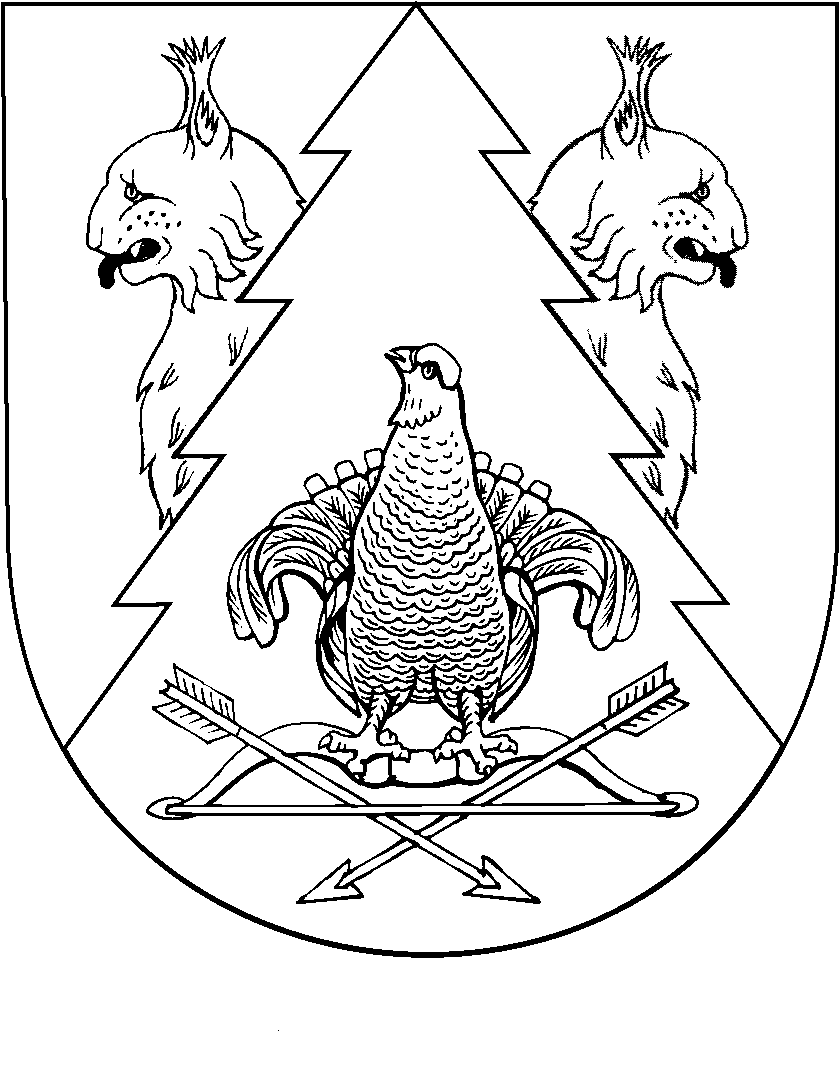 